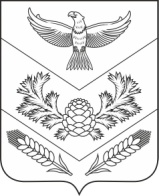 МУНИЦИПАЛЬНОЕ ОБРАЗОВАНИЕ«МИРНЕНСКОЕ СЕЛЬСКОЕ ПОСЕЛЕНИЕ»АДМИНИСТРАЦИЯ МИРНЕНСКОГО СЕЛЬСКОГО ПОСЕЛЕНИЯПОСТАНОВЛЕНИЕ от 26 апреля 2021 г.                                                                                                №   109-сп. МирныйО проведении двухмесячника по благоустройству и санитарнойочисткеВ соответствии с Федеральным законом от 6 октября 2003. №131-ФЗ «Об общих принципах организации местного самоуправления в Российской Федерации», Правилами благоустройства территории Мирненского сельского поселения, утвержденными решением Совета Мирненского сельского поселения 12 декабря 2017 №17, в целях принятия действенных мер по наведению чистоты и порядка по окончании зимнего периода, улучшения санитарного состояния и благоустройства  территории поселения,            ПОСТАНОВЛЯЮ:1. Организовать и провести на территории Мирненского сельского поселения в период с 30 апреля по 27июня 2021 года двухмесячник по благоустройству и санитарной очистке территорий.2. Рекомендовать руководителям предприятий, организаций и учреждений, находящихся на территории Мирненского сельского поселения обеспечить участие в работе по благоустройству и санитарной очистке прилегающих к предприятиям, организациям и учреждениям территорий.3. Руководителям управляющих организаций, обслуживающих жилищный фонд и прилегающие к нему придомовые территории  - организовать и провести работы по уборке территории, прилегающей к многоквартирным жилым домам, вывозу мусора, ремонту и приведению в надлежащее состояние всех элементов благоустройства.4. Утвердить состав рабочей комиссии по контролю за ходом и подведению итогов проведения двухмесячника по благоустройству, наведению чистоты и порядка на территории Мирненского сельского поселения согласно приложению.5. Организовать проведение не менее четырех субботников в период проведения месячника по благоустройству и санитарной очистке территорий.6. Осуществить материально-техническое обеспечение проведения мероприятий по благоустройству и санитарной очистке территорий.7.   Принять меры по утилизации сухой травянистой растительности безогневыми способами.8.    Опубликовать настоящее постановление в Информационном бюллетене Мирненского поселения и разместить на официальном сайте Муниципального образования «Мирненское сельское поселение» (http://mirniy.tomsk.ru/).9.   Контроль за исполнением настоящего постановления оставляю за собой.Глава поселения(Глава Администрации)                                                                   	Юрков А.С.исп. Щелкова И.Н.тел. 955 -198 Приложениек постановлению администрацииМирненского сельского поселенияот 26.04.2021 № 109-сСоставрабочей комиссии по контролю за                              ходом и подведению итогов проведения двухмесячника по благоустройству, наведению чистоты и порядка на территории Мирненского сельского поселения      Чернова О.В. -   зам. главы Администрации Мирненского сельского поселения - председатель группы;      Члены группы:Стрельникова М.И. – администратор п. Мирный;Зенченко Л.А.          – администратор п. Аэропорт;      Рудская О.Н.             – специалист  ЖКХ.